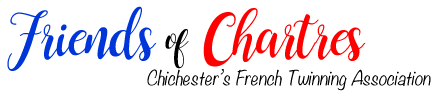 Online Membership RequestName:-Address:-PostcodeTel - Landline  (Please advise if ex-directory)		Tel - Mobileemail address of first adult:-email address of second adult :-Names of others in household to be included please include  DOB of children under 18Please indicate  which membership is requiredAnnual Subscriptions (Renewable January 1st) - Joining now (November 2018) membership renewal would be 1st January 2020Please see our Data Privacy Notice at www.friendsofchartres.org.ukWe would like to send you information about our associations activities by email, post, phone or text. If you agree to being contacted in this way please tick the relative boxes.Date:-Please complete and return to focmembership1959@gmail.com  V3 14th Nov 2018Single Person Membership £12.00Joint/Family Membership £18.00Corporate Membership £20.00email PostPhoneText